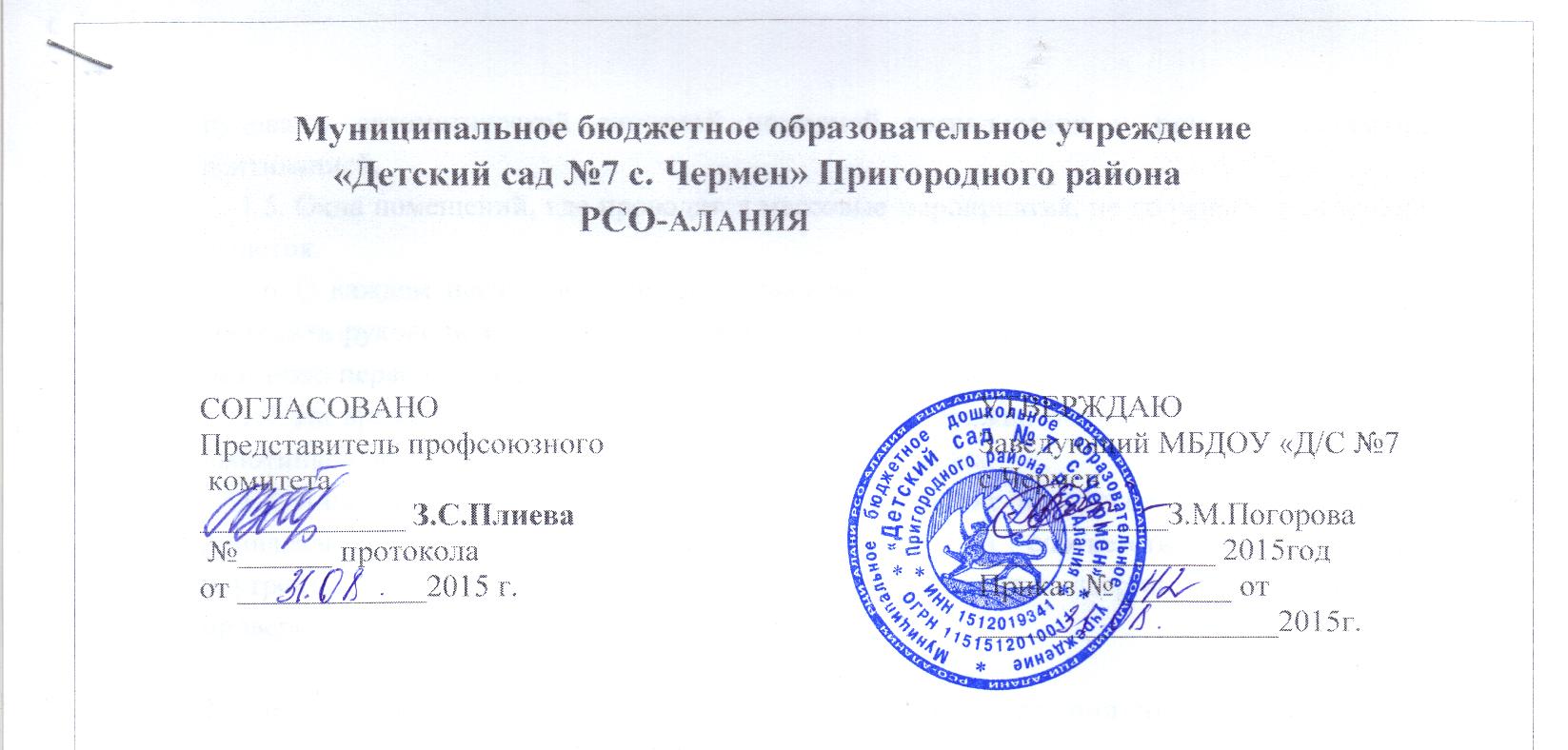 ИНСТРУКЦИЯпо охране труда для кухонного рабочего1. Общие требования безопасности1.1. К самостоятельной работе кухонным рабочим допускаются лица в возрасте не моложе 18 лет, прошедшие инструктаж и проверку знаний по охране труда, медицинский осмотр и не имеющие противопоказаний по состоянию здоровья.1.2. Кухонный рабочий обязан соблюдать правила внутреннего трудового распорядка, установленные режимы труда и отдыха.1.3. При работе кухонным рабочим возможно воздействие следующих опасных и вредных производственных факторов:- травмы при падении на влажном и скользком полу;- переноска тяжестей сверх предельно допустимых норм;- порезы рук при мытье посуды, имеющей трещины и сколы;- химические ожоги при работе с использованием моющих и дезинфицирующих средств без резиновых перчаток;- травмы рук при неаккуратном вскрытии деревянной, металлической или стеклянной тары.1.4. При работе кухонным рабочим должна использоваться следующая спецодежда, спецобувь и другие средства индивидуальной защиты: халат хлопчатобумажный, рукавицы комбинированные, фартук клеенчатый с нагрудником, сапоги резиновые, перчатки резиновые.1.5. На пищеблоке должна быть медаптечка с набором необходимых медикаментов и перевязочных средств для оказания первой помощи при травмах.1.6. При работе кухонным рабочим соблюдать правила пожарной безопасности, знать места расположения первичных средств пожаротушения и направления эвакуации при пожаре. На пищеблоке должен быть огнетушитель.1.7. При несчастном случае пострадавший или очевидец несчастного случая обязан немедленно сообщить администрации учреждения.1.8. В процессе работы соблюдать правила ношения спецодежды, спецобуви и других средств индивидуальной защиты, правила личной гигиены, содержать в чистоте рабочее место.1.9. Лица, допустившие невыполнение или нарушение инструкции по охране труда, привлекаются к дисциплинарной ответственности в соответствии с правилами внутреннего трудового распорядка и, при необходимости, подвергаются внеочередной проверке знаний норм и правил охраны труда.2. Требования безопасности перед началом работы2.1. Надеть спецодежду, спецобувь и другие средства индивидуальной   защиты.2.2. Проверить наличие и надежность подсоединения защитного заземления к корпусам моечных ванн.2.3. Подготовить емкость с крышкой для сбора остатков пищи.3. Требования безопасности во время работы3.1. При переноске тары, мешков с продуктами, воды соблюдать нормы предельно допустимых нагрузок при подъеме и перемещении тяжестей вручную: для мужчин - не более 15 кг, для женщин - не более 10 кг. При перемещении тяжелых грузов использовать тележки.3.2. Вскрытие деревянной тары производить в рукавицах соответствующим инструментом.3.3. Во избежание порезов рук металлические и стеклянные банки вскрывать осторожно соответствующим консервным ножом или ключом, применять для этих целей кухонные ножи запрещается.3.4. Котлы и баки для приготовления пищи заполнять водой не более чем на 3/4 их емкости.3.5. При уборке помещений пищеблока мыть полы, кухонный инвентарь и оборудование с использованием моющих и дезинфицирующих средств в резиновых перчатках. Полы после влажной уборки протирать насухо ветошью.3.6. При мытье посуды руководствоваться «Инструкцией по охране труда при мытье посуды».4. Требования безопасности в аварийных ситуациях4.1. В случае если разбилась столовая посуда, не собирать её осколки незащищенными руками, а использовать для этой цели щетку и совок.4.2. При получении травмы оказать первую помощь пострадавшему сообщить о несчастном случае администрации учреждения, при необходимости отправить пострадавшего в ближайшее лечебное учреждение.5. Требования безопасности по окончании работы5.1. Слить воду из моечных ванн и промыть их горячей водой.5.2. Мочалки, щетки, ветошь для мытья посуды, кухонного инвентаря и оборудования после их использования прокипятить в течение 15 мин. в воде с добавлением питьевой соды или замочить в дезинфицирующем растворе на 30 мин, затем ополоснуть и просушить.5.3. Снять спецодежду, спецобувь, привести в порядок рабочее место и тщательно вымыть руки с мылом.С инструкцией ознакомлен           ___________________________________________________Экземпляр  инструкции получил:         _______________________________________________